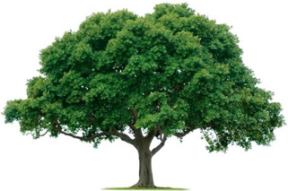 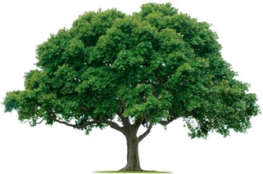 OAKRIDGE NEIGHBORHOOD ASSOCIATIONMonthly Board Meeting Monday, February 03, 2020 at 7:00 P.M.David & Sharon Parrish’s House(2526 Pepperidge Drive)Board Meeting MinutesCALL TO ORDER: Quorum (9 members present or 7 members for decisions under $500)See attached list of attendees.  A quorum was met.  The meeting opened at 7:02PM.  MINUTES: Sharon Parrish, SecretaryJanuary 6, 2020 – Board Meeting.  These minutes were motioned for approval by Keta Woods, seconded by Scott Barnes and approved unanimously.  UPDATES: EVENTS:  Sherri RutherfordNo report.CRIME WATCH:  Joan Nichols requested $84.00 for 10 Citizens on Patrol (COP) magnetic signs for COP cars.  This expense was motioned for approval, seconded and approved by all.  She also noted that there was a burglary of an unlocked car.  Mark Edwards told us his son has noticed five-six abandoned cars in the neighborhood.  It was also reported that cars are racing on Shiloh Road. ENVIRONMENTAL:  David Parrish presented existing and potential updates for our landscaping needs.  See attached.  Scott Barnes and Keta Woods spoke about another landscaper that could do seasonal color, summer: vincas (sun) and impatiens (shade) and pansies in fall/winter and possibe removal  and replacement of all current landscape.  There was discussion of replacing grasses in the perimeters currently being mowed with groundcover that would require less maintenance.  Scott Barnes volunteered to speak with City Council member Dylan Hedrick to see if this was a possibility and report to the ONA Board via email.  MEMBERSHIP/COMMUNICATION:  Jane Mayers/Heather Englebretson  Jane Mayers reported that we have 337 members which represents 29% of the homeowners in the neighborhood.  See attached.  After some discussion, last month’s membership flyer distribution in the newsletter was changed to April and May.  They will still be available at the spring parties.  People can pay dues online starting in March. It was determined the member flags would be blue.  The Oakridge Neighborhood Association won both the Neighborhood of the Year and Newsletter of the Year awards.  This information ( food and care stuffed animals) is being submitted for a national award.  The extra money we collected for the fire departments was distributed to them via Walmart gift cards of $50.00 or less.  Also, improvements to the website were discussed.  TREASURY:  Keith Engler reported on our budget.  See attached.NON-COMMITTEE UPDATESThe nominating committee was presented:  Cheryl Jones, Libby Morse, Joetta Harris and Jo Ann Williams.  It was motioned that we accept this group to search for officer and director representatives by David Parrish, seconded by Mary Van Pelt and accepted with one abstention.The vitality grant process was discussed.  A $100,000 maximum gran for five years is available for new works.  A letter of intent may be submitted in January and June.Dylan Hedrick will attend the General Membership meeting with a code compliance representative to discuss on street parking.The meeting was ADJOURNED at 8:25 PM.NEXT BOARD MEETINGDate:  Monday, March 2, 2020 Time: 7:00 PMLocation: David and Sharon Parrish, 2526 Pepperidge Drive NEXT GENERAL MEMBERSHIP MEETINGDate: Thursday, February 27, 2020Time: 7:00 PMLocation: Achievement Center of Texas